Ficha 1: crecimiento demográfico y comercial en la Edad Media.       Nombre alumno:1. Observa el siguiente gráfico y contesta a las preguntas sobre el mismo: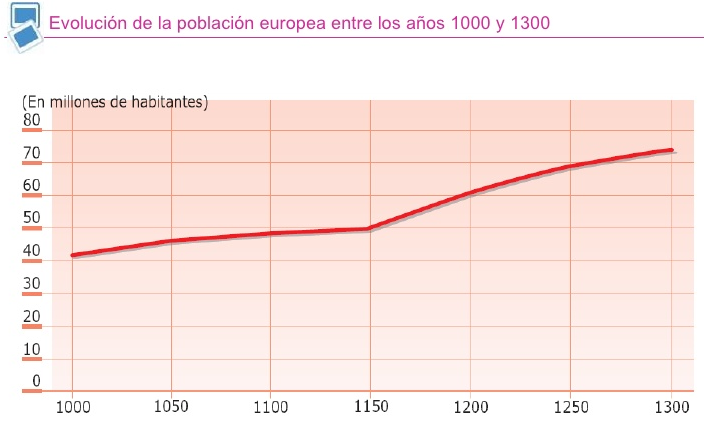 ¿Cuántos millones de habitantes tenía Europa en el año 1000? ¿y en 1150? ¿Cómo fue el crecimiento de la población europea entre el año 1000 y el 1150?¿Siguió el mismo ritmo de crecimiento a partir de 1150?¿Qué cambios se produjeron en Europa para que la población aumentara tanto a partir de la mitad del siglo XII?2. Define:Feria:Hansa:3. Nombra cuatro cambios que se produjeron en la agricultura del siglo XII:4. Observa el mapa y contesta a las siguientes preguntas: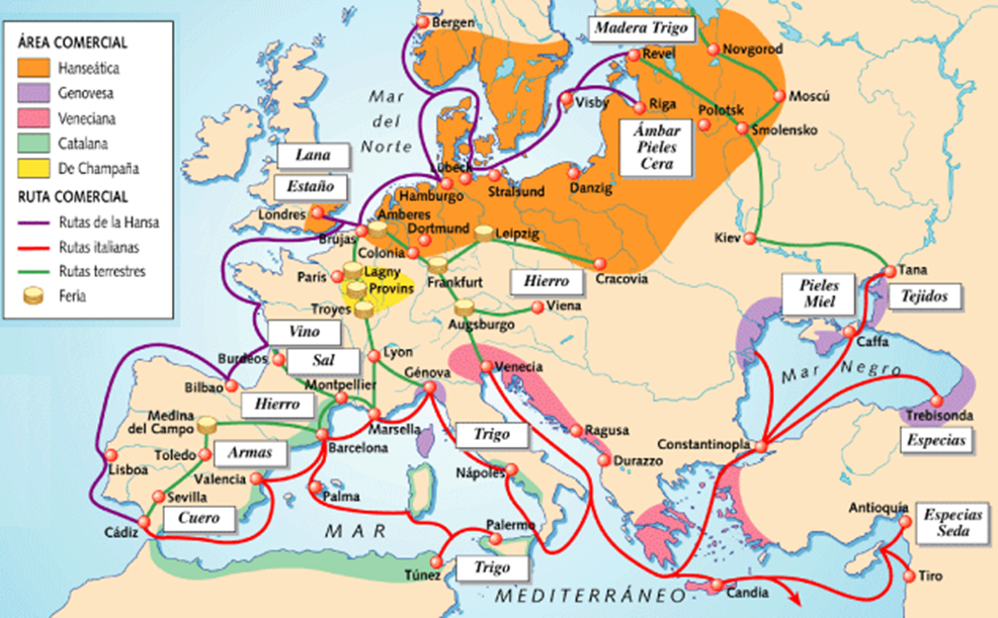 ¿Qué zona geográfica aparece representada?Teniendo en cuenta la información representada, ¿de qué tipo de mapa se trata (físico, político, económico, demográfico, etc.)?Cita, al menos, 3 regiones o ciudades con ferias que aparezcan en el mapa con el producto al que se dedicaban.¿Qué productos se exportaban desde la península Ibérica? ¿Y desde la zona del Báltico?¿Qué productos salían de los puertos del Mediterráneo oriental? ¿Cómo describirías estos productos?Explica las principales rutas comerciales de la Baja Edad Media.